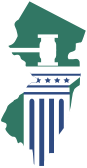 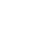 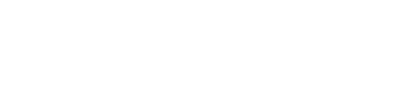 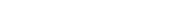 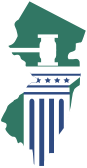 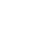 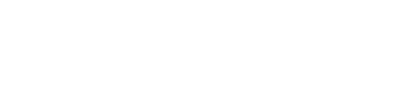 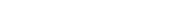 NOTICEMunicipal court sessions are suspended through April 26, 2020 in order to mitigate public exposure to COVID-19.For this period, individuals scheduled to appear before the municipal court to contest a traffic or parking ticket, a minor local ordinance violation, or other matter should instead await notice of a new court date.Defendants may continue to make payments for parking and traffic matters through the municipal court’s online payment website at NJMCdirect.com.Due to the municipal court building being officially closed, no in-person payments can be accepted at the court window.Defendants may also continue to mail in payments or leave in the drop box outside of the building. A court staff member will be available for over the phone payments between the hours of 8:30am to 2:30pm, Monday to Friday.To contact the  municipal court office by telephone, please call . For updated information, visit the New Jersey Judiciary’s website at www.njcourts.govWe apologize for any inconvenience and appreciate your understanding 
during this difficult time.